Covid-19 Pneumonia Management Pathway SFT -Draft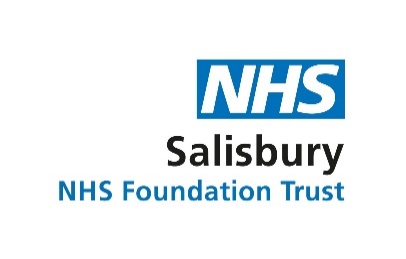 